Accepted by the decision of Board on .................................Organisational membership formOrganization/institution: ................................................................................................................................................................................................................................................................................................Date when it was founded: ……………………………………………………….......Address: Street: .....................................................................................................................City: .....................................................  Postal Code: ............................................Country: ..................................................................................................................Telephone/fax: ........................................................................................................E-mail: ....................................................................................................................WWW: .................................................................................................................... It was decided at/by (name the body)…………………….on (date)……………………………that the organization  supports  the mission of the KARAT Coalitionand would like to be a member.______________________					________________________Date								Signature of the responsible person
The membership form should be sent:by post to the address: KARAT Coalition, ul. Walecznych 26/5  03-916 Warsaw, Poland 
ORby e-mail to the address: agnieszka.mazurek@karat.org.pl  (the signed and scanned version) 
ORby fax: +48 22 6282003 (the signed and scanned version).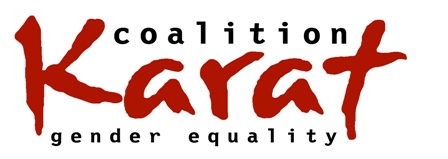 
MISSIONKARAT is a regional coalition of organisations and individuals focusing its action on observance of women’s human rights, and ensuring gendered economic and social justice in the Region.Our Region is the territory of the Central and Eastern European and Central Asian countries.CONTACT PERSONS:FIRST PERSONSECOND PERSONFirst name:Last name (surname):Signature:Phone:E-mail: